Name: _______________________________________________Document Analysis – Irish and German Immigrants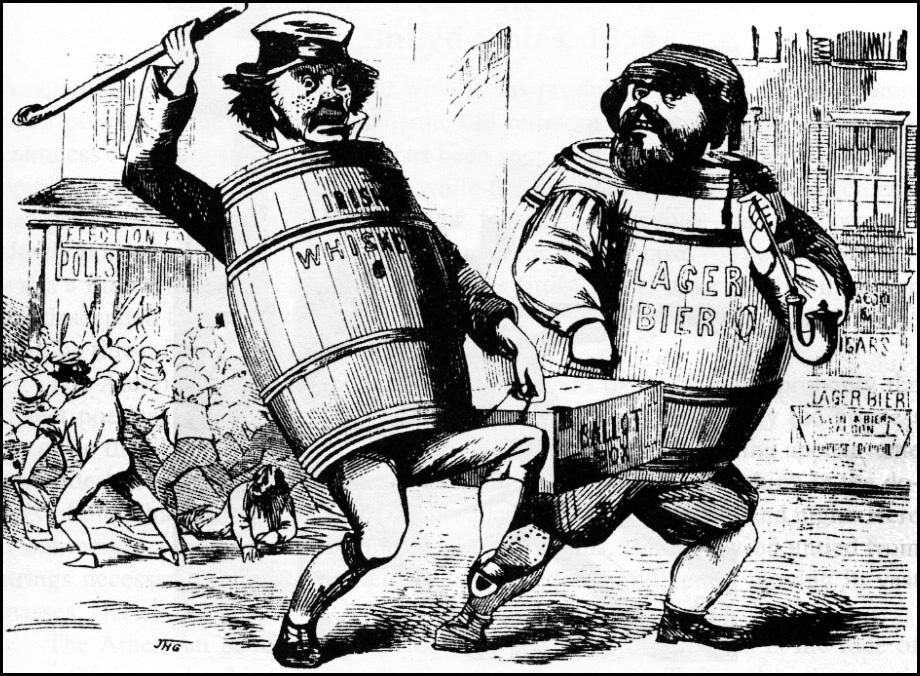 1. What is the point of view of the cartoon? (Positive? Negative?) ______________________________ ______________________________________________________________________________________________________________________________________________________________________________________________________________________________________________________________________________Flip Over for more questions!2. What political party did the immigrants represented in the cartoon tend to support? __________________________________________________________________________________________3. Where did the immigrants represented in the cartoon tend to settle? _______________________ __________________________________________________________________________________________4. How would the Know-Nothing Party view the cartoon? _______________________________________ ____________________________________________________________________________________________________________________________________________________________________________________5. What are other examples of Nativism in US History? __________________________________________ __________________________________________________________________________________________________________________________________________________________________________________________________________________________________________________________________________________________________________________________________________________________________________________________________________________________________________________________________HIPP1. What is the Historical Circumstance of this document?___________________________________________________________________________________________________________________________________________________________________________________________________________________________________________________________________________________________________________________________2. Who is the Intended Audience of this document?___________________________________________________________________________________________________________________________________________________________________________________________________________________________________________________________________________________________________________________________3. What is the Point of View of the document?___________________________________________________________________________________________________________________________________________________________________________________________________________________________________________________________________________________________________________________________4. What is the Purpose of this document?___________________________________________________________________________________________________________________________________________________________________________________________________________________________________________________________________________________________________________________________